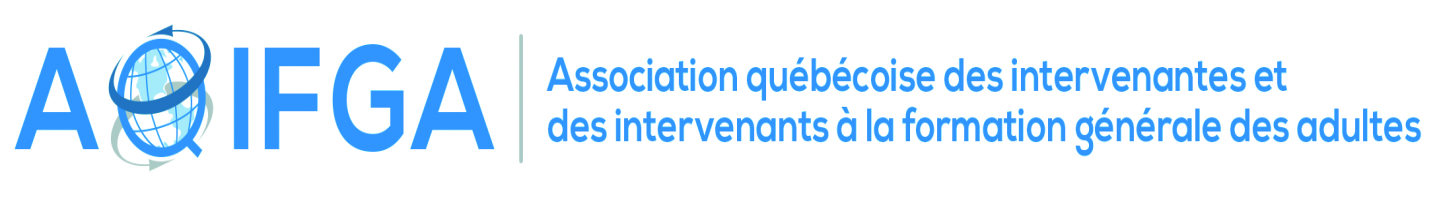 Mot du président – septembre 2014Bonjour, C’est avec enthousiasme que votre conseil d’administration entreprend cette nouvelle année scolaire. Une fois de plus, de nombreux défis nous attendent. Pour aider le conseil et les différents comités à relever ceux-ci, nous pourrons maintenant compter sur nos agents de liaison régionaux, ce qui constitue une nouveauté cette année. Cela démontre une fois de plus que la force de notre association réside dans la volonté de ses membres à s’engager.  En cette période de compressions budgétaires subies par le milieu de l’éducation, l’implication de nos membres est encore plus importante que jamais si on veut que l’AQIFGA puisse continuer d’offrir, à faible coût, des sessions de perfectionnement, tel que le séminaire automnal et le congrès.Pour vous donner un aperçu des prochains travaux de votre association, je vous invite à consulter notre nouveau plan de développement triennal ...lire la suite.Richard CoulombeSéminaire automnal À vos agendas : le prochain Séminaire automnal se tiendra le 17 octobre à l’Hôtel Gouverneur de Trois-Rivières. Le thème choisi est : « Apprendre pour être évalué ou être évalué pour mieux apprendre? »Dans un premier temps, ce sera une réflexion sur l’évaluation avec la conférence de François Rivest et en deuxième partie, la présentation d’un outil qui sert à valider des évaluations, tout en permettant  d’analyser, de commenter et de favoriser la discussion entre l’enseignant et le CP. Comment j’accompagne une équipe dans la validation d’une situation d’évaluation et comment je me fais accompagner?  Amener une discussion pédagogique et développer son sens critique.Voir le site Internet de votre Association pour les détails.Création d’un Réseau de lutte à l’analphabétismeLors de la journée internationale de l’alphabétisation du 8 septembre,  22 organisations de la société civile québécoise, dont L’AQIFGA, ont annoncé la création du Réseau de lutte à l’analphabétisme. Le Réseau souhaite que le Québec se dote d’une stratégie nationale de lutte à l’analphabétisme. Lire la suiteJournée thématique « Éducation des adultes pour l’enseignement de la science et de la technologie ».Tous les intervenants en sciences et technologie de l'éducation des adultes sont invités à participer à la journée thématique Éducation des adultes dans le cadre du congrès annuel de l'Association  pour l'enseignement de la science et de la technologie au Québec le 23 octobre prochain. Plusieurs ateliers de qualité sont offerts spécifiquement pour l'éducation des adultes. La programmation est disponible et les inscriptions sont possibles dès maintenant au http://aestq.org/congres-annuel.Note : Tarif réduit pour les inscriptions avant le 1er octobre.Coups de cœur FGA   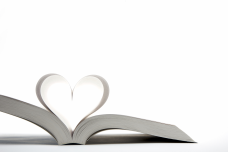 Enseignants en français, n’oubliez pas de participer en grand nombre aux Coups de cœur FGA avant le 19 décembre 2014, afin de collaborer au Répertoire culturel pédagogique. Nous aimerions connaitre quels sont vos coups de cœur que ce soit un roman d’ici ou d’ailleurs, une biographie ou une chanson. Certaines de ces œuvres pourraient sans doute être intéressantes pour nos élèves.De plus, pour vous faciliter la tâche, vous trouverez sur notre site un tableau présentant des correspondances entre les sigles de l’ancien et du nouveau programme.Vous avez déjà un titre en tête ? Venez compléter le formulaire disponible ici.Les agents de liaisonComme nous l’avions mentionné dans l’infolettre de juin dernier, votre Association a lors du dernier congrès, a mis sur pied un réseau d’agents de liaison pour les différentes régions du Québec. Plusieurs ont maintenant leur agent de liaison, lire la suite pour les connaître et les contacter.Nous avons trois régions orphelines: la région Mauricie et Centre du Québec, la région Abitibi-Témiscamingue et la région Côte-Nord. Contactez-nous pour donner votre disponibilité afin que votre secteur soit représenté.Des nouvelles de nos agents de liaison : Présentation de notre agente de liaison de la région de la Baie-James :« Mon nom est Chantale Jean et je suis professeure de français depuis 2003. J’enseigne à Chibougamau depuis 2008. J’ai fait deux baccalauréats : un premier en  études littéraires et un second en enseignement du français au secondaire. J’ai également fait une maîtrise en études littéraires. Je suis présentement inscrite à un doctorat en création littéraire. J’enseigne aux adultes depuis 2011.Cette année, j’ai obtenu le prix « Audace » dans le cadre du Prix de reconnaissance en lecture 2013-2014 pour un projet intitulé : « Bouillon de lecture en région éloignée. Prezi d’un journal littéraire. J’adore mon métier et je suis ravie de faire le contact entre l’AQIFGA et ma région. ».Fin du financement de la SQAF : l’ICÉA appelle à se mobiliser pour valoriser l’éducation et la formation tout au long de la vieMalgré différentes démarches au cours de l’été et l’appui d’organismes de la société civile, dont votre Association, la décision du MELS de ne plus financer la SQAF en 2015 a été confirmée à la mi-juillet. Lire la suiteLoi Canadienne anti-pourriels C-28Cette loi, entrée en vigueur le 1er juillet 2014, exige que nous obtenions votre consentement afin de continuer à vous faire parvenir des courriels au sujet de nos activités. À titre de membre de l’AQIFGA, vous recevez des courriels concernant les activités et notre Infolettre. En adhérant à l’Association, vous étiez donc intéressés(es) à recevoir nos communications. Vous n’avez donc rien à faire pour continuer à les recevoir. Toutefois, si vous désirez ne plus les recevoir, il suffit de le préciser par courriel à info@aqifga.com et vous serez désabonné de notre liste d’envoi, merci de votre collaboration. Association québécoise des troubles d’apprentissage (AQETA) - Le grand défi de l’apprentissage 2014La 2e édition du colloque pour parents Le grand défi de l’apprentissage aura lieu le 4 octobre prochain au Westin Montréal.Informations et programme détaillé ici.Inscriptions ici.Visitez le site Internet.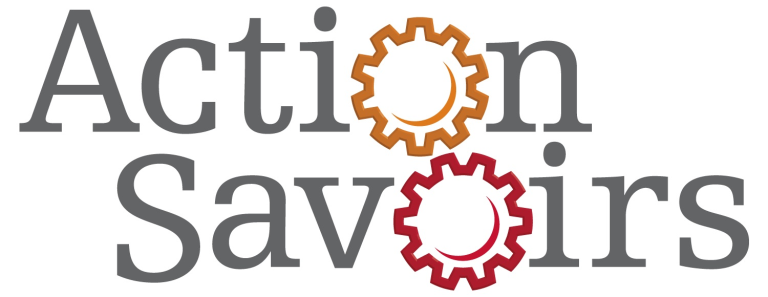 Des formations pratiques pour les enseignantsAction Savoirs a comme mission d'outiller les établissements d’enseignement afin de favoriser une transmission de contenu dynamique, efficace et interactive.  Fondée en 2013, cette entreprise met à votre disposition une série de formation-atelier pour les enseignants et aussi des ateliers spécifiques pour les professeurs de FLS (français langue seconde).  Vous pouvez contacter Actions Savoirs pour inviter un formateur ou vous inscrire de façon individuelle à l'une des formations publiques.  Cet automne, quatre formations de 3 heures sont ouvertes à tous : "Gestion de groupe", "Gestion du stress", "Garder l'attention de l'auditoire lors d'une présentation orale" et "Mieux se connaître pour mieux communiquer".  Pour en savoir plus, cliquez ici.  http://actionsavoirs.com/calendrier-des-formations-2014/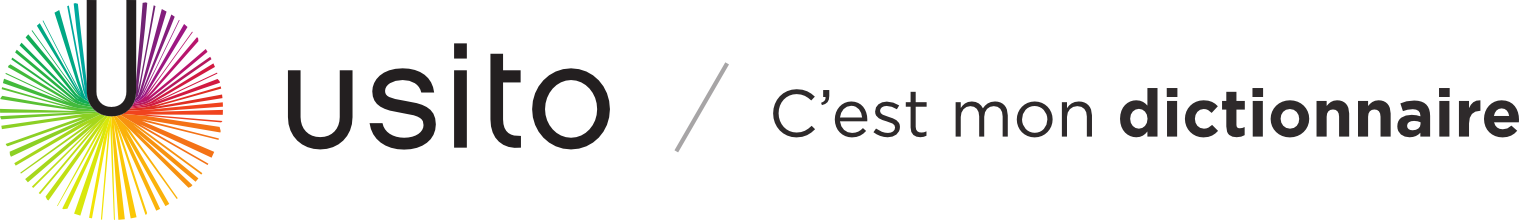 Entièrement conçu au Québec, Usito est le premier dictionnaire électronique à décrire le français standard en usage au Québec, tout en faisant le pont avec le reste de la francophonie. Il propose un contenu ouvert sur l’Amérique du Nord et sur le monde. Usito est le seul à offrir d’une manière aussi détaillée une description du monde à laquelle les Québécois et les autres francophones d’Amérique du Nord peuvent s’identifier.Bénéficiez en tout temps d’un essai gratuit de 30 jours en cliquant ici .Répertoire en ligne des outils 2.0 pour la formationCe répertoire donne accès aux outils 2.0, gratuits et accessibles en ligne, dont l'interface d'édition et de consultation est en français. Quelques logiciels indispensables en formation à distance sont également répertoriés avec leurs tutoriels. Lire la suite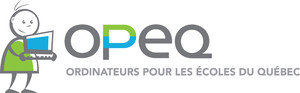 Visitez le site Internet de l’OPEQ et constatez tout ce que cette entreprise peut vous offrir dans votre centre d’éducation des adultes. L’OPEQ a distribué plus de 193 600 ordinateurs dans le réseau et a contribué à la formation de plus de 1000 jeunes dans ses ateliers. Le matériel offert comprend : serveurs, ordinateurs de table, portables et tablettes, écrans CRT et LCD,  imprimantes laser, claviers et souris. Vous pouvez également vous abonner à leur infolettre en visitant le site. Contactez-nousVous avez une nouvelle à diffuser, une information à transmettre, un projet à partager, un témoignage, des suggestions? Contactez-nous à l’adresse suivante info@aqifga.com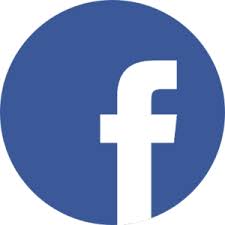 N’oubliez pas de participer à nos discussions sur Facebook. Échangez et restez connectés en tout temps!